Microscope Observation Data TableCreate a bar graph that shows the number of bubbles created by the yeast when combined with different amounts of sugar. Remember to include all elements of a scientific graph (title, labeled axes, units, legend, etc.)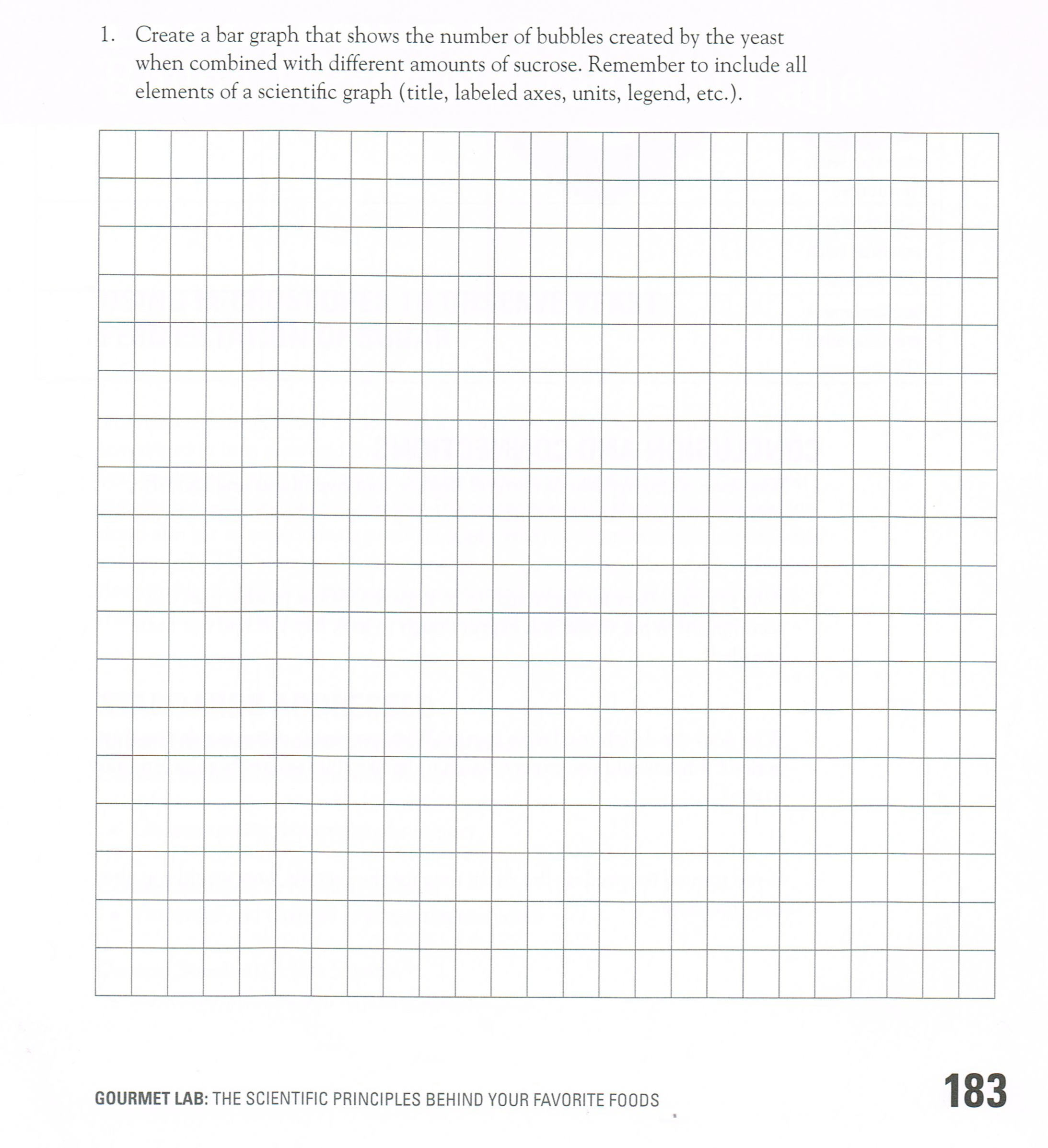 Observations (description or graphic is acceptable)Number of bubbles in initial slideNumber of bubbles after two minutesTotal number of bubbles createdYeast with no sugar solutionYeast with 5% sugar solutionYeast with 15% sugar solutionYeast with 30% sugar solution